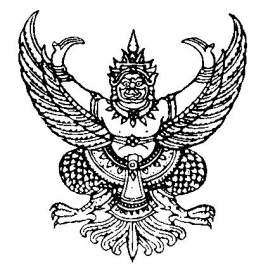 ประกาศองค์การบริหารส่วนตำบลตะโกทองเรื่อง  ประกาศใช้ข้อบัญญัติงบประมาณรายจ่าย ประจำปีงบประมาณ พ.ศ.2559*******************		ด้วย องค์การบริหารส่วนตำบลตะโกทอง ได้จัดทำข้อบัญญัติองค์การบริหารส่วนตำบลตะโกทอง เรื่อง ข้อบัญญัติงบประมาณรายจ่าย ประจำปีงบประมาณ พ.ศ.2559  ขึ้น ตามระเบียบกระทรวงมหาดไทย  ว่าด้วยวิธีงบประมาณขององค์การบริหารส่วนท้องถิ่น พ.ศ.2541 ได้รับอนุมัติจากสภาองค์การบริหารส่วนตำบลตะโกทองและนายอำเภอซับใหญ่แล้ว โดยมีผลบังคับใช้ตั้งแต่วันที่  1 ตุลาคม 2558  เป็นต้นไป		เพื่อดำเนินการตามระเบียบกระทรวงมหาดไทย ว่าด้วยวิธีการงบประมาณขององค์กรปกครองส่วนท้องถิ่น พ.ศ.2541 ข้อ 39  และตามพระราชบัญญัติข้อมูลข่าวสาร พ.ศ.2540 หมวด 1 มาตรา 9  ภายใต้  มาตรา 14  และมาตรา 15  หน่วยงานของรัฐต้องจัดให้มีข้อมูลข่าวทางราชการเพื่อไว้ให้ประชาชนเข้าตรวจดูได้ไม่ว่าจะมีส่วนได้เสียเกี่ยวข้องหรือไม่ก็ตาม องค์การบริหารส่วนตำบลตะโกทอง  จึงขอประกาศใช้ข้อบัญญัติงบประมาณรายจ่าย ประจำปีงบประมาณ พ.ศ.2559   เพื่อติดประกาศในที่เปิดเผยให้แก่ประชาชนได้รับทราบ  		จึงประกาศใช้มาให้ทราบโดยทั่วกัน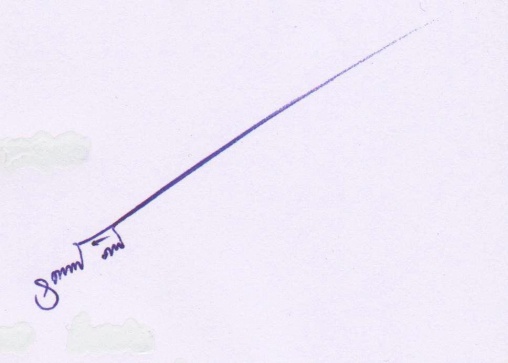 		      	ประกาศ   ณ   วันที่   14  เดือน  กันยายน  พ.ศ.2558                                                     (นายสมาน    กิ่งเพชร)                                          นายกองค์การบริหารส่วนตำบลตะโกทอง